Министерство образования и науки Республики Татарстангосударственное автономное профессиональное образовательное учреждение «Казанский строительный колледж»ПОЛОЖЕНИЕОБ ОРГАНИЗАЦИИ И ПРОВЕДЕНИИ ДЕМОНСТРАЦИОННОГО ЭКЗАМЕНА ПО СТАНДАРТАМ WORLDSKILLS Казань, 2020г.СОДЕРЖАНИЕ Общие положения 									3 Порядок организации демонстрационного экзамена 				4 Контрольно-измерительные материалы, инфраструктурный лист демонстрационного экзамена по стандартам WorldSkills 				5Экспертное сопровождение								6Использование CIS									7Площадка проведения экзамена							8Организатор экзамена									8Проведение демонстрационного экзамена						9Оценка экзаменационных заданий							11Оформление результатов экзамена 							11 Результаты демонстрационного экзамена 						12 Обеспечение информационной открытости и публичности проведения демонстрационного экзамена 									12 Аудит 											13 .Заключительные положения								14 1. Общие положения 1.1. Настоящее Положение определяет порядок организации и проведения демонстрационного экзамена по стандартам WorldSkills в государственном автономном профессиональном образовательном учреждение «Казанский строительный колледж» для обучающихся, завершающих освоение основных профессиональных образовательных программ среднего профессионального образования (программ подготовки квалифицированных рабочих, служащих и программ подготовки специалистов среднего звена). 1.2. Демонстрационный экзамен по стандартам Worldskills - это форма государственной итоговой аттестации по программам СПО, которая предусматривает: создание реальных производственных условий и ситуаций для возможности демонстрации студентами своих профессиональных навыков; независимую оценку экспертами, являющимися профессионалами отрасли; возможность определения уровня сформированности профессиональных компетенций студентов в соответствии с международными требованиями. 1.3. Демонстрационный экзамен по стандартам WorldSkills проводится в соответствии с п.п. 17, 18 Комплекса мер, направленных на совершенствование системы среднего профессионального образования на 2015-2020 годы, утвержденного распоряжением Правительства Российской Федерации от 03 марта 2015 года №349-р, с целью определения у аттестуемых уровня владения профессиональными навыками по осваиваемой компетенции (профессии или специальности среднего профессионального образования) или по отдельному профессиональному модулю в соответствии со стандартами WorldSkills. 1.4. Нормативными основаниями для организации и проведения демонстрационного экзамена являются: - Федеральный закон от 29 декабря 2012 года №273-ФЗ «Об образовании в Российской Федерации», - пункт 2 «б» Перечня поручений по итогам встречи Президента Российской Федерации с членами национальной сборной России по профессиональному мастерству 9 декабря 2016 года от 26 декабря 2016 года Пр-2582, - пункты 1 «а», 1 «б», 3 Перечня поручений по итогам рабочей поездки Президента Российской Федерации в Свердловскую область 6 марта 2018 года от 6 апреля 2018 года Пр-580, - распоряжение Правительства Российской Федерации от 3 марта 2015 года №349-р «Об утверждении комплекса мер, направленных на совершенствование системы среднего профессионального образования, на 2015-2020 годы», - план мероприятий реализации федерального проекта «Молодые профессионалы (Повышение конкурентоспособности профессионального образования)», утвержденный протоколом проектного комитета по национальному проекту «Образование» от 7 декабря 2018 г. № 3, - паспорт национального проекта «Образование», утверждённый президиумом Совета при Президенте Российской Федерации по стратегическому развитию и приоритетным проектам (протокол от 24 декабря 2018 г. № 16), - паспорт приоритетного проекта «Образование» по направлению «Подготовка высококвалифицированных специалистов и рабочих кадров с учетом 4 современных стандартов и передовых технологий» («Рабочие кадры для передовых технологий»), утвержденный протоколом заседания Президиума Совета при Президенте Российской Федерации по стратегическому развитию и приоритетным проектам от 25 октября 2016 года №9, - приказ Министерства образования и науки Российской Федерации от 16 августа 2013 года №968 «Об утверждении порядка проведения государственной итоговой аттестации по образовательным программам среднего профессионального образования», - приказ Министерства образования и науки Российской Федерации от 14 июня 2013 года № 464 «Об утверждении Порядка организации и осуществления образовательной деятельности по образовательным программам среднего профессионального образования», - распоряжение Министерства просвещения Российской Федерации от 1 апреля 2019 года № Р-42 «Об утверждении методических рекомендаций о проведении аттестации с использованием механизма демонстрационного экзамен 2. Порядок организации демонстрационного экзамена 2.1. Обязательными элементами проведения экзамена по стандартам WorldSkills в колледже являются: использование контрольно-измерительных материалов, инфраструктурных листов прошедшего Финала Национального чемпионата «Молодые профессионалы» (WorldSkillsRussia), согласованных (разработанных) с национальным экспертом Союза «Агентство развития профессиональных сообществ и рабочих кадров «Ворлдскиллс Россия» (далее – Союз «Ворлдскиллс Россия») по соответствующей компетенции; проведение экзамена на базе площадок, определенных в соответствии с решением Союза «Ворлдскиллс Россия», материально- техническая база которых соответствует инфраструктурным листам компетенций WorldSkills; оценка результатов выполнения заданий экзамена экспертами Союза «Ворлдскиллс Россия»; недопустимость оценки результатов выполнения заданий экспертами, принимавшими участие в подготовке аттестуемых студентов и выпускников; внесение результатов выполнения заданий экзамена в международную информационную систему Competition Information System (далее – система CIS). 2.2. Союз «Ворлдскиллс Россия» обеспечивает: соблюдение стандартов WorldSkillsInternational, в том числе соответствие содержания контрольно-измерительных материалов, инфраструктурных листов и других документов стандартам WorldSkills; экспертное сопровождение организации и проведения демонстрационного экзамена, в том числе назначение Главного эксперта на каждую площадку из числа сертифицированных экспертов Союза «Ворлдскиллс Россия» по соответствующей компетенции; участие Главного эксперта на площадке, в т.ч. оплачивает проезд, проживание, питание приглашенным экспертам из других регионов и городов. 2.3. Площадка проведения демонстрационного экзамена – ЦПДЭ, созданная на базе ГАПОУ «Казанский строительный колледж» (далее - Организатор экзамена), обеспечивает: организацию и проведение экзамена в соответствии с требованиями, установленными Союзом «Ворлдскиллс Россия»; оснащение площадки проведения экзамена в соответствии с утвержденным инфраструктурным листом; информирование и участие обучающихся, экспертов, организаторов и представителей предприятий в экзамене; формирование графика проведения экзамена по каждой компетенции; организационно-техническое обеспечение организации экзамена (разработка и принятие необходимых нормативно-правовых и локальных актов, планов мероприятий, регламентов и др. материалов),  информирование обучающихся об экзамене в соответствии с установленным порядком. Комплектование и оснащение площадки осуществляется за счет Организатора экзамена. 2.4. Главный эксперт на площадке действует от имени Союза «Ворлдскиллс Россия» и обеспечивает: объективность и независимость оценки результатов выполнения экзаменационных заданий; соблюдение регламентов и процедур, установленных Союзом «Ворлдскиллс Россия» по организации и проведению демонстрационного экзамена по стандартам WorldSkills; внесение результатов в систему CIS. Контрольно-измерительные материалы, инфраструктурный лист демонстрационного экзамена по стандартам WorldSkills Контрольно-измерительные материалы (задания, оценочные средства) и инфраструктурные листы экзамена являются едиными для всех лиц, сдающих демонстрационный экзамен по стандартам WorldSkillsв профессиональных образовательных организациях Российской Федерации. Контрольно-измерительные материалы и инфраструктурные листы экзамена разрабатываются экспертным сообществом Союза «Ворлдскиллс Россия» на основе актуальной документации Финала Национального чемпионата «Молодые профессионалы» (WorldSkillsRussia) в соответствии с техническими описаниями по компетенциям, согласовываются с национальными экспертами и размещаются на официальном сайте Союза «Ворлдскиллс Россия» (www.worldskills.ru) за 2 месяца до начала Демонстрационного экзамена. Задания демонстрационного экзамена должны содержать все модули заданий последнего Финала Национального чемпионата «Молодые профессионалы» (WorldSkillsRussia). Технология проведения демонстрационного экзамена, порядок оценки результатов выполнения заданий экзамена осуществляется в полном соответствии с порядком, установленным Регламентом последнего Финала Национального чемпионата «Молодые профессионалы» (WorldSkills Russia). Целесообразность внесения изменений и дополнений рассматривается Союзом «Ворлдскиллс Россия» на основании решения экспертного сообщества, подтвержденного национальным экспертом. Каждое задание должно сопровождаться схемой начисления баллов, составленной согласно требованиям технического описания, а также подробным описанием аспектов субкритериев, определяемых для ведомости оценки показателей. Схема начисления баллов принимается экспертным сообществом по компетенции. Продолжительность демонстрационного экзамена определяется экспертным сообществом по компетенции в зависимости от объема выполняемого задания. В целях обеспечения единого порядка проведения демонстрационного экзамена по стандартам WorldSkills на всех площадках проведения экзамена, экспертным сообществом может быть разработан единый инструктивный документ по проведению демонстрационного экзамена по определенной компетенции. 4. Экспертное сопровождение 4.1. К организации и проведению демонстрационного экзамена по стандартам WorldSkills допускаются: сертифицированные эксперты Союза «Ворлдскиллс Россия»; эксперты, прошедшие обучение, организованное Союзом «Ворлдскиллс Россия» и имеющие свидетельства о праве проведения демонстрационного экзамена; эксперты, прошедшие обучение, организованное Союзом «Ворлдскиллс Россия» и имеющие свидетельства о праве проведения корпоративного или регионального чемпионата. 4.2. Не допускаются к процедуре оценки результатов выполнения заданий демонстрационного экзамена эксперты, принимавшие участие в подготовке (обучении) аттестуемых или представляющие одну с аттестуемым образовательную организацию. При этом, указанный эксперт может состоять в Экспертной комиссии и принимать участие в организации и проведении экзамена за исключением процедуры оценивания. Для обеспечения организации и проведения демонстрационного экзамена решением Союза «Ворлдскиллс Россия» назначается Главный эксперт на каждую площадку проведения демонстрационного экзамена из числа сертифицированных экспертов, прошедших обучение по программе подготовки экспертов для проведения демонстрационного экзамена. Главный эксперт: проводит контрольную экспертизу площадки проведения экзамена на предмет соответствия инфраструктурному листу, в случае необходимости организует дополнительный подбор и комплектование недостающего оборудования; утверждает схему расстановки и комплектования рабочих мест; организует работу Экспертной комиссии, проводит итоговое заседание по окончанию экзамена. Результатом работы Экспертной комиссии является итоговый протокол заседания Экспертной комиссии по определенной компетенции, в котором приводится общий перечень аттестуемых (участников) экзамена, сумма баллов по каждому участнику за выполнение задания. Все необходимые бланки и формы формируются через CIS; Количественный состав Экспертной комиссии по компетенции определяется в соответствии с решением Главного эксперта. За 1 день до начала экзамена проводится дооснащение площадки (при необходимости) и настройка оборудования. 5. Использование CIS 5.1. Для регистрации всех баллов и оценок по результатам выполнения заданий демонстрационного экзамена используется автоматизированная система подведения итогов CIS. 5.2. Внесение результатов в систему CIS обеспечивает Главный эксперт. 5.3. Главным экспертом может быть назначен эксперт из числа Экспертной комиссии, ответственный за работу в CIS. 6. Площадка проведения экзамена 6.1. Демонстрационный экзамен по стандартам WorldSkills проводится на площадках, материально-техническая база которых соответствует инфраструктурным листам компетенций WorldSkills. 6.2. Решение об определении площадок для экзамена принимается Союзом «Ворлдскиллс Россия» по результатам рассмотрения заявок. 7. Организатор экзамена 7.1 Организатором экзамена является организация, определенная площадкой проведения экзамена. Это может быть Межрегиональный центр компетенций, Специализированный центр компетенций, Региональный центр компетенций, образовательная организация или предприятие. 7.2 Организатор экзамена: несет ответственность за обеспечение площадок оптимальными средствами и необходимой инфраструктурой для проведения демонстрационного экзамена  по каждой компетенции в соответствии с техническими описаниями и инфраструктурными листами; не менее чем за 2 месяца до начала экзамена формирует план мероприятий и локальные акты по подготовке и проведению экзамена, в том числе регламент проведения экзамена на своей базе для каждой компетенции в соответствии с настоящим Положением и инструктивными документами, разработанными Союзом «Ворлдскиллс Россия» и экспертным сообществом WorldSkills Russia, согласовывает с Главным экспертом и доводит до сведения участников; осуществляет информирование всех участников демонстрационного экзамена (образовательных организаций, экспертов, предприятий и других лиц), о сроках и порядке проведения демонстрационного экзамена;  осуществляет регистрацию участников экзамена в системе eSim, осуществляет обработку персональных данных участников в соответствии с установленным порядком; обеспечивает заполнение всеми участниками личных профилей не позднее чем за 2 месяца до начала демонстрационного экзамена; обеспечивает оснащение и комплектацию площадки проведения экзамена действующим оборудованием, инструментами и образцами материалов в соответствии с утвержденным инфраструктурным листом; обеспечивает при проведении экзамена равные условия для всех участников; организует 	подготовку 	и 	проведение 	экзамена 	по 	определенной компетенции в соответствии с регламентом проведения экзамена; в дни проведения экзамена обеспечивает: безопасность проведения мероприятий: дежурство администрации и медицинского персонала, других необходимых служб; дежурство технического персонала в местах проведения экзамена на весь период его проведения (на случай возникновения поломок и неисправностей); в ходе экзамена обеспечивает осуществление эксплуатационного и коммунального обслуживания, уборку помещения, работоспособность вентиляции, канализации, водоснабжения, беспрепятственный вход и выход в помещение участников и экспертов; питьевой режим, питание участников и экспертов за счет средств направляющей стороны; видеорегистрацию экзамена, фото и видеосъёмку. Все документы в обязательном порядке согласовываются с Главным экспертом и доводятся до сведения членов Экспертной комиссии. Документы должны быть размещены на официальном сайте ЦПДЭ не позднее, чем за 1 месяц до начала экзамена. 8. Проведение демонстрационного экзамена 8.1. В указанный день осуществляется распределение рабочих мест участников на площадке в соответствии с жеребьевкой. Жеребьевка проводится в присутствии всех участников способом, исключающим спланированное распределение рабочих мест или оборудования. Итоги жеребьевки фиксируются отдельным документом. 8.2. После распределения рабочих мест и прохождения инструктажа по ТБ и ОТ участникам предоставляется не более 2 часов на подготовку рабочих мест, а также проверку и подготовку инструментов и материалов, ознакомление с оборудованием и его тестирование. 8.3. Участники демонстрационного экзамена должны ознакомиться с подробной информацией о регламенте проведения экзамена с обозначением обеденных перерывов и времени завершения экзаменационных заданий/модулей, ограничениях времени и условий допуска к рабочим местам, включая условия, разрешающие участникам покинуть рабочие места и площадку, информацию о времени и способе проверки оборудования, информацию о пунктах и графике питания, оказании медицинской помощи, о характере и диапазоне санкций, которые могут последовать в случае нарушения регламента проведения экзамена. 8.4. Участники демонстрационного экзамена должны быть проинформированы о том, что они отвечают за безопасное использование всех инструментов, оборудования, вспомогательных материалов, которые они используют на площадке в соответствии с правилами техники безопасности. 8.5. Участник при сдаче демонстрационного экзамена должен иметь при себе паспорт и полис ОМС. 8.6. Перед началом экзамена членами Экспертной группы производится проверка на предмет обнаружения материалов, инструментов или оборудования, запрещенного в соответствии с техническим описанием, включая содержимое инструментальных ящиков. 8.7. Каждому участнику предоставляется время на ознакомление с экзаменационным заданием, письменные инструкции по заданию, а также разъяснения правил поведения и Кодекса этики движения «Молодые профессионалы» (WorldSkills Russia) во время демонстрационного экзамена. 8.8. Экзаменационные задания выдаются участникам непосредственно перед началом экзамена. На изучение материалов и дополнительные вопросы выделяется время, которое не включается в общее время проведения экзамена. 8.9. Если задание состоит из модулей, то члены Экспертной группы обязаны выдавать участникам задание перед началом каждого модуля или действовать согласно техническому описанию. Минимальное время, отводимое в данном случае (модульная работа) на ознакомление с информацией, составляет 15 минут, которые не входят в общее время проведения экзамена. Ознакомление происходит перед началом каждого модуля. 8.10. К выполнению экзаменационных заданий участники приступают после указания Главного эксперта. 8.11. В ходе проведения экзамена участникам запрещаются контакты с другими участниками или членами Экспертной группы без разрешения Главного эксперта. 8.12. В случае возникновения несчастного случая или болезни участника, об этом немедленно уведомляется Главный эксперт, которым, при необходимости, принимается решение о назначении дополнительного времени для участника. В случае отстранения участника от дальнейшего участия в экзамене ввиду болезни или несчастного случая, ему начисляются баллы за любую завершенную работу. При этом, ЦПДЭ должны быть предприняты все меры к тому, чтобы способствовать возвращению участника к процедуре сдачи экзамена и к компенсированию потерянного времени. Вышеуказанные случаи подлежат обязательной регистрации в установленном порядке. Все вопросы по участникам, обвиняемым в нечестном поведении или чье поведение мешает процедуре проведения экзамена, передаются Главному эксперту и рассматриваются Экспертной группой с привлечением председателя апелляционной комиссии образовательной организации, которую представляет участник. Решения по применению взысканий к указанным участникам основываются на международных правилах проведения соревнований ISSUE & DISPUT RESOLUTION. Союзом «Ворлдскиллс Россия» может быть принят иной документ, регламентирующий порядок рассмотрения споров и разногласий, а также устанавливающий правила подачи и рассмотрения апелляций. 8.13. В процессе работы участники обязаны неукоснительно соблюдать требования ОТ и ТБ. Несоблюдение участником норм и правил ОТ и ТБ ведет к потере баллов. Постоянное нарушение норм безопасности может привести к временному или окончательному отстранению участника от выполнения экзаменационных заданий. 8.14. Процедура проведения демонстрационного экзамена проходит с соблюдением принципов честности, справедливости и информационной открытости. Вся информация и инструкции по выполнению экзамена от членов Экспертной группы, в том числе с целью оказания необходимой помощи, должны быть четкими и недвусмысленными, не дающими преимущества тому или иному участнику. Вмешательство иных лиц, которое может помешать участникам завершить экзаменационное задание, не допускается. 9. Оценка экзаменационных заданий 9.1. Выполненные экзаменационные задания оцениваются в соответствии со схемой начисления баллов, разработанных на основании характеристик компетенций, определяемых техническим описанием. Все баллы и оценки регистрируются в системе CIS. 9.2. Члены Экспертной группы при оценке выполнения экзаменационных заданий обязаны демонстрировать необходимый уровень профессионализма, честности и беспристрастности, соблюдать требования регламента проведения демонстрационного экзамена и Кодекса этики движения «Молодые профессионалы» (WorldSkills Russia). 9.3. Одно из главных требований при выполнении оценки заданий демонстрационного экзамена – это обеспечение отсутствия преимуществ у кого либо из участников экзамена. В связи с этим, порядок работы Экспертной группы должен быть организован так, чтобы не допустить к оценке работы студента или выпускника эксперта, который принимал непосредственное участие в его подготовке или представляет одну с ним образовательную организацию. Данное условие должно строго контролироваться Главным экспертом, который отвечает за объективность и независимость работы Экспертной группы в целом. 9.4. Для обеспечения соблюдения указанного требования может быть разработан отдельный документ об организации работы членов Экспертной группы, предусматривающий также порядок замены эксперта в случае, если в группе для оценки состоит студент или выпускник из одной с ним образовательной организации. 9.5. Процедура оценивания результатов выполнения экзаменационных заданий осуществляется в соответствии с правилами, установленными для оценки конкурсных заданий региональных чемпионатов «Молодые профессионалы» (WorldSkills Russia), включая использование форм и оценочных ведомостей для фиксирования выставленных оценок и/или баллов вручную, которые в последующем вносятся в систему CIS. Оценка не должна выставляться в присутствии участника демонстрационного экзамена. Оформление результатов экзамена. Оформление результатов экзамена осуществляется в соответствии с порядком, принятым при проведении региональных чемпионатов «Молодые профессионалы» (WorldSkills Russia). Баллы и/или оценки, выставленные членами Экспертной группы, переносятся из рукописных оценочных ведомостей в систему CIS по мере осуществления процедуры оценки.  После выставления оценок и/или баллов во все оценочные ведомости, запись о выставленных оценках в системе CIS блокируется. После всех оценочных процедур, проводится итоговое заседание Экспертной группы, во время которого осуществляется сверка распечатанных результатов с рукописными оценочными ведомостями. В случае выявления несоответствия или других ошибок, требующих исправления оценки, каждым членом Экспертной группы по рассматриваемому аспекту заверяется форма приема оценки, тем самым обозначается согласие с внесением исправления. Принятая членами Экспертной группы форма приема оценки утверждается Главным экспертом, после чего система CIS блокируется по данной части завершенной оценки. По окончании данной процедуры дальнейшие или новые возражения по утвержденным оценкам не принимаются. Результатом работы Экспертной комиссии является итоговый протокол заседания Экспертной комиссии, в котором указывается общий перечень участников, сумма баллов по каждому участнику за выполненное задание экзамена, все необходимые бланки и формы формируются через систему CIS. 11. Результаты демонстрационного экзамена 11.1. Формирование итогового документа о результатах выполнения экзаменационных заданий по каждому участнику выполняется автоматизировано с использованием систем CIS и eSim. Посредством указанных сервисов осуществляется автоматизированная обработка внесенных оценок и/или баллов, синхронизация с персональными данными, содержащимися в личных профилях участников, и формируется электронный файл по каждому участнику, прошедшему демонстрационный экзамен в виде таблицы с указанием результатов экзаменационных заданий в разрезе выполненных модулей. Формы электронного файла и таблицы разрабатываются и утверждаются Союзом «Ворлдскиллс Россия». 11.2. Участник может ознакомиться с результатами выполненных экзаменационных заданий, а также получить Skillsпаспорт в личном профиле в системе eSim. Также, право доступа к результатам экзамена может быть предоставлено предприятиям партнерам Союза «Ворлдскиллс Россия» в соответствии с подписанными соглашениями с соблюдением норм федерального законодательства о защите персональных данных. 11.3. По результатам демонстрационного экзамена Союзом «Ворлдскиллс Россия» каждому участвовавшему студенту выдается сертификат, подтверждающий участие в демонстрационном экзамене по стандартам WorldSkills по определенной компетенции с указанием полученных баллов. 11.4  В соответствии с методическими рекомендациями о проведение аттестации с использованием механизма демонстрационного экзамена перевод результатов демонстрационного экзамена в пяти-бальную систему оценки в рамках ГИА в Приложение 112. Обеспечение информационной открытости и публичности проведения демонстрационного экзамена 12.1. В целях обеспечения информационной открытости и публичности при проведении демонстрационного экзамена рекомендуется: организовать свободный доступ зрителей для наблюдения за ходом проведения экзамена с учетом соблюдения всех норм техники безопасности, а также правил проведения демонстрационного экзамена; использовать ресурсы, позволяющие организовать видеотрансляции в режиме онлайн на площадках демонстрационного экзамена, в том числе «Facebook Live» и др. сервисы с возможностью обратной связи с аудиторией и др. полезными опциями. 13. Аудит 13.1. С целью выявления успешных практик проведения демонстрационных экзаменов и сопутствующих мероприятий, экспертным сообществом Ворлдскиллс Россия в лице сертифицированных экспертов Ворлдскиллс и должностными лицами Союза «Ворлдскиллс Россия» может проводиться аудит экзаменов. 13.2. Во время аудита рассматривается качество организации мероприятий, проведенных ЦПДЭ, степень вовлеченности предприятий в процедуре проведения экзамена, участия экспертов от предприятий. Отдельно оценивается качество застройки, оснащенности площадок проведения экзамена, организация логистики участников и экспертов, питания и размещения. 13.3. При аудите учитывается организация и обеспечение деятельности членов Экспертной группы, качество работы Главного эксперта, включая соблюдение требований, предъявляемых к недопущению оценки экспертами участников из одной образовательной организации. 13.4. Отдельным пунктом отмечается уровень организации информационного сопровождения экзамена, включая полноту, достоверность и своевременность размещения сведений на сайте организаторов, внесение данных участников и экспертов в систему электронного мониторинга eSim, а также освещение и транслирование процедуры проведения экзамена на доступных ресурсах. 14. Заключительные положения 14.1. Настоящее положение распространяется на всех участников демонстрационного экзамена по стандартам WorldSkills: студентов, выпускников, экспертов, организаторов. 14.2. По всем остальным вопросам, не предусмотренным пунктами настоящего Положения, при проведении демонстрационного экзамена действуют положения Регламента последнего Национального чемпионата «Молодые профессионалы» (WorldSkillsRussia), согласованные с экспертным сообществом. Приложение 1 Таблица перевода результатов демонстрационного экзамена в пяти-бальную систему оценки.ЛИСТ СОГЛАСОВАНИЯРассмотрено и принятона заседании педагогического        совета колледжаПротокол № 9 от «26» 06. 2020г.                 УТВЕРЖДАЮ           Директор колледжа            ___А.В.Проснев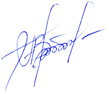 26 июня 2020г.Процент результативности (правильных выполненных работ)Оценка демонстрационного экзамена.Оценка демонстрационного экзамена.Процент результативности (правильных выполненных работ)балл (отметка)вербальный аналог70 ÷ 1005отлично40 ÷ 69,994хорошо20 ÷ 39,993удовлетворительноменее 202неудовлетворительноДолжностьФамилия, инициалыПодписьДатаЗам. директора по НМРЗам. директора по УРЗам. директора по УПР  Зам. директора по ВРЮрисконсульт  